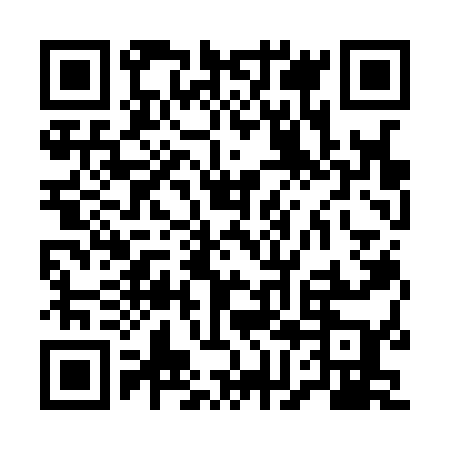 Ramadan times for Saha-Liiva, EstoniaMon 11 Mar 2024 - Wed 10 Apr 2024High Latitude Method: Angle Based RulePrayer Calculation Method: Muslim World LeagueAsar Calculation Method: HanafiPrayer times provided by https://www.salahtimes.comDateDayFajrSuhurSunriseDhuhrAsrIftarMaghribIsha11Mon4:294:296:4712:304:076:146:148:2412Tue4:264:266:4512:304:096:166:168:2713Wed4:224:226:4212:294:116:196:198:2914Thu4:194:196:3912:294:136:216:218:3215Fri4:164:166:3612:294:156:246:248:3516Sat4:124:126:3312:294:176:266:268:3817Sun4:094:096:3012:284:196:286:288:4118Mon4:054:056:2712:284:216:316:318:4419Tue4:014:016:2412:284:236:336:338:4720Wed3:583:586:2112:274:256:356:358:5021Thu3:543:546:1812:274:266:386:388:5322Fri3:503:506:1512:274:286:406:408:5623Sat3:473:476:1212:274:306:436:438:5924Sun3:433:436:0912:264:326:456:459:0225Mon3:393:396:0612:264:346:476:479:0526Tue3:353:356:0312:264:366:506:509:0827Wed3:313:316:0012:254:376:526:529:1228Thu3:273:275:5712:254:396:546:549:1529Fri3:233:235:5412:254:416:576:579:1830Sat3:193:195:5112:244:436:596:599:2231Sun4:144:146:481:245:458:028:0210:251Mon4:104:106:451:245:468:048:0410:292Tue4:064:066:421:245:488:068:0610:333Wed4:014:016:391:235:508:098:0910:364Thu3:563:566:361:235:528:118:1110:405Fri3:523:526:331:235:538:138:1310:446Sat3:473:476:301:225:558:168:1610:487Sun3:423:426:271:225:578:188:1810:528Mon3:373:376:251:225:588:218:2110:569Tue3:323:326:221:226:008:238:2311:0010Wed3:263:266:191:216:028:258:2511:05